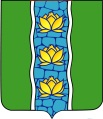 СОБРАНИЕ ДЕПУТАТОВ КУВШИНОВСКОГО РАЙОНАРЕШЕНИЕОб утверждении Положения о внештатном советнике главы муниципального образования «Кувшиновский район»В целях обеспечения деятельности и создания условий для максимальной реализации исполнительно-распорядительных полномочий, а также в целях обеспечения экспертной и консультативной поддержки деятельности главы муниципального образования Кувшиновский район, в соответствии с Федеральным законом от 06.10.2003 №131-ФЗ «Об общих принципах организации местного самоуправления в Российской Федерации», Уставом Муниципального образования «Кувшиновский район», Собрание депутатов Кувшиновского районаРЕШИЛО:1. Утвердить Положение о внештатном сотруднике главы муниципального образования «Кувшиновский район» (прилагается). 2. Настоящее решение разместить на официальном сайте администрации муниципального образования «Кувшиновский район» в информационно-телекоммуникационной сети Интернет. 3. Настоящее решение вступает в силу со дня его принятия.  Председатель Собрания депутатовКувшиновского района                                                                           И.Б. АввакумовГлава Кувшиновского района                                                         А.С. Никифорова              УТВЕРЖДЕНОрешением Собрания депутатов  муниципального образования «Кувшиновский район»от 22.07.2020 № 54ПОЛОЖЕНИЕо внештатном советнике главы муниципального образования Кувшиновский район1. Общие положенияНастоящее Положение устанавливает порядок осуществления деятельности внештатного советника главы муниципального образования Кувшиновский район Тверской области (далее - советник), работающего на общественных началах.Советник содействует главе муниципального образования Кувшиновский район в выработке последовательных и скоординированных с заинтересованными органами, организациями и общественными объединениями рекомендаций и предложений по решению вопросов местного значения в установленной сфере деятельности, привлекается для подготовки предложений по проблемам решения вопросов местного значения в муниципальном образовании Кувшиновский район, для контроля за ходом выполнения муниципальных программ и проектов, относящихся к сфере ведения органов местного самоуправления, а также для проработки иных вопросов, входящих в компетенцию главы муниципального  образования Кувшиновский район.Советником главы муниципального образования Кувшиновский район может стать гражданин Российской Федерации, имеющий высшее образование, обладающий высокой квалификацией и профессиональным опытом работы необходимыми для решения поставленных перед ним задач и исполнения возложенных функций.Советник призван содействовать главе муниципального образования Кувшиновский район Тверской области (далее - глава муниципального образования) в осуществлении полномочий, определенных Уставом Кувшиновского района Тверской области.Советник не является муниципальным служащим и осуществляет свои функции на общественной (безвозмездной) основе. На советника не распространяются ограничения, связанные с замещением должностей муниципальной службы.Советником не может являться лицо, являющееся государственным или муниципальным служащим.Советник не является работником администрации муниципального образования Кувшиновский район.У главы муниципального образования может быть только один советник.В своей деятельности советник руководствуется Конституцией Российской Федерации, федеральными законами и другими нормативными правовыми актами Российской Федерации, законами и иными нормативными правовыми актами Тверской области, Уставом МО Кувшиновский район и иными муниципальными правовыми актами, а также настоящим Положением.2. Задачи и функции советника2.1.	Основной задачей деятельности советника является оказание содействия главе муниципального образования Кувшиновский район в выработке эффективных управленческих решений, создание условий для реализации полномочий главы муниципального образования Кувшиновский район по претворению в жизнь государственной и муниципальной политики и правовому регулированию в установленной сфере деятельности.2.2.	Советник оказывает информационную, экспертную, правовую поддержку деятельности главы муниципального образования Кувшиновский район в сфере местного самоуправления и развития общественных связей.2.3.	Советник назначается на определенный срок в соответствии с настоящим Положением, но не более срока осуществления полномочий главы муниципального образования Кувшиновский район. 2.4.	Советник подчиняется непосредственно главе муниципального образования Кувшиновский район.2.5.	Основными функциями советника являются:подготовка аналитических записок и обобщающих материалов, экспертных заключений, выработка рекомендаций в соответствии с поручениями Главы муниципального образования Кувшиновский район;информирование главы муниципального образования Кувшиновский район о возможных позитивных и негативных последствиях принимаемых решений, о новых научных разработках, ознакомление главы муниципального образования Кувшиновский район с передовой отечественной и зарубежной практикой в области социально­ экономических реформ;подготовка предложений главе муниципального образования Кувшиновский район по выработке основных направлений, приоритетов в решении вопросов местного значения, форм, методов и механизмов решения вопросов местного значения;оказание иной консультативной помощи главе муниципального образования Кувшиновский район;участие в подготовке и контроле за исполнением постановлений и распоряжений администрации муниципального образования Кувшиновский район по вопросам, относящимся к сфере своей деятельности;участие в разработке и экспертизе муниципальных планов и программ комплексного социально­экономического развития и других программ, и проектов, а также в контроле за ходом их реализации;систематизация и подготовка для главы муниципального образования Кувшиновский район теоретического материала по вопросам, относящимся к сфере своей деятельности;взаимодействие с гражданами и организациями по выявлению и обобщению проблем в решении вопросов местного значения;проведение предварительных переговоров по входящим в его компетенцию вопросам;участие в организации проведения мероприятий с участием главы муниципального образования Кувшиновский район;представительство по поручению главы муниципального образования Кувшиновский район в органах государственной власти, в организациях и учреждениях, совещательных и консультативных органах;представительство по поручению главы муниципального образования Кувшиновский район на официальных мероприятиях, форумах, круглых столах и иных мероприятиях;выступление в средствах массовой информации по вопросам своего ведения;выполнение отдельных поручений главы муниципального образования Кувшиновский район.3. Права и обязанности советника3.1.	Советник имеет право:вносить предложения главе муниципального образования Кувшиновский район по вопросам, относящимся к компетенции советника;участвовать по поручению главы муниципального образования Кувшиновский район в заседаниях, совещаниях, комиссиях и рабочих группах по направлениям деятельности советника;знакомиться в установленном порядке с документами, которые касаются вопросов, входящих в компетенцию советника и не требующие специального допуска к работе с данными документами;получать необходимую информацию от органов и структурных подразделений администрации муниципального образования Кувшиновский район, муниципальных учреждений и предприятий для осуществления возложенных на него задач и функций.3.2.	Советник обязан:соблюдать порядок осуществления деятельности советника, установленный настоящим Положением;своевременно и качественно выполнять поручения главы муниципального образования Кувшиновский район;3.3.	Советник не вправе:разглашать конфиденциальные сведения, ставшие ему известными в связи с осуществлением функций советника;использовать свое положение, а также информацию, ставшую ему известной в связи с исполнением функций советника, в личных целях;совершать действия, порочащие статус советника или наносящие ущерб престижу главы муниципального образования Кувшиновский район;давать муниципальным служащим поручения и указания;получать от физических и юридических лиц вознаграждение (подарки, денежное вознаграждение) за деятельность, связанную с исполнением функций советника.3.4 Советник несет Ответственность в соответствии с законодательством Российской Федерации.4. Порядок назначения, осуществления деятельности и освобождения от выполнения обязанностей советника4.1.	Советник назначается и освобождается от своих обязанностей распоряжением главы муниципального образования Кувшиновский район.4.2.	Для подготовки распоряжения о назначении советника и для оформления личного дела кандидат представляет в отдел организационно ­ контрольной работы администрации Кувшиновского района следующие документы:личное заявление на имя главы муниципального образования Кувшиновский район с просьбой рассмотреть вопрос о его назначении советником главы Кувшиновский район, работающего на общественных началах;копии заполненных страниц паспорта гражданина Российской Федерации;копию документа об образовании;копии всех страниц трудовой книжки;две цветные фотографии (3 x 4 см);письменное согласие на обработку персональных данных (приложение № 1).4.3.	Советнику выдается служебное удостоверение (приложение № 2), которое подлежит возврату при освобождении советника от выполнения обязанностей.4.4.	Учет выданных удостоверений ведется в Журнале регистрации удостоверений советников (приложение № 3).4.5.	Удостоверение подписывается главой муниципального образования Кувшиновский район и заверяется печатью администрации муниципального образования Кувшиновский район.4.6.	Советник прекращает свою деятельность в случаях:личной инициативы;истечения установленного срока выполнения обязанностей советника;истечения срока полномочий главы муниципального образования Кувшиновский район;нарушения им пункта 3.3 настоящего Положения;ПРИЛОЖЕНИЕ № 1К Положению o внештатных советниках главы муниципального образования Кувшиновский район (рекомендуемый образец)Главе Кувшиновский район_______________________________________ФИООт _____________________________________________Фамилия, имя, отчество (полностью) субъекта персональных данных________________________________________________________________________________________________адрес_________________________________________________________________________________________________________________________________название и номер основного документа, удостоверяющего личность. дата выдачи документа, выдавший органСогласие внештатного советника на обработку его персональных данныхЯ,_____________________________________________________________ в соответствии со статьей 9 Федерального  закона от 27.07.2006 № 152­ФЗ                     «О персональных данных» для реализации прав и обязанностей, ограничений и запретов, связанных с осуществляемой деятельностью, обеспечения организационно ­ технических условий, необходимых для исполнения должностных обязанностей, даю согласие работникам отдела информационных технологий и работникам отдела организационно ­ контрольной работы администрации муниципального образования Кувшиновский район, отвечающим за обработку персональных  данных, на автоматизированную, а также без использования средств автоматизации, обработку моих персональных данных (фамилия, имя, отчество, дата и место рождения, адрес, образование, семейное, социальное, имущественное положение, образование, профессия, доходы, сведения о работе, с прохождением службы и профессиональной деятельностью в администрации муниципального образования Кувшиновский район, включающих сбор, систематизацию, накопление, хранение, уточнение (обновление, изменение), использование, распространение (в том числе передачу), обезличивание, блокирование и уничтожение персональных данных в администрации муниципального образования Кувшиновский район.Настоящее согласие действует со дня его подписания и распространяет свое действие на период деятельности в качестве внештатного советника главы муниципального образования Кувшиновский район.«______» _____________202    г.	 	_____________________(дата) 							 (подпись)ПРИЛОЖЕНИЕ № 2К Положению o внештатных советниках главы муниципального образования Кувшиновский район (рекомендуемый образец)УДОСТОВЕРЕНИЕвнештатного советникаглавы муниципального образования Кувшиновский районОбложка удостоверенияВнутренние стороны обложки удостоверенияПРИЛОЖЕНИЕ № 3К Положению o внештатных советниках главы муниципального образования Кувшиновский район (рекомендуемый образец)ЖУРНАЛРегистрации удостоверений внештатных советников главы муниципального образования Кувшиновский район22.07.2020 г.№54г. КувшиновоУДОСТОВЕРЕНИЕТВЕРСКАЯ ОБЛАСТЬ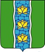 АДМИНИСТРАЦИЯ МУНИЦИПАЛЬНОГО ОБРАЗОВАНИЯ КУВШИНОВСКИЙ РАОН ТВЕРСКОЙ ОБЛАСТИНастоящее удостоверениеПодлежит возврату при оставлении должности        Дата выдачи                                      «____» _________ 20___г.УДОСТОВЕРЕНИЕ № ___Предъявитель настоящего удостоверения_________________________ФАМИЛИЯ______________________________ИМЯ, ОТЧЕСТВОВнештатный советник главы муниципального образования Кувшиновский районГлава Кувшиновского района _____________ ФИО         М.П.№ п/пКому выдано удостоверение (фамилия, имя, отчество советника)Основание зачисления советником (реквизиты распоряжения администрации муниципального образования Кувшиновский район)Фамилия, имя, отчество сотрудника выдавшего удостоверение, дата выдачи, номер удостоверенияОтметка о получении удостоверения (подпись советника и дата получения)Отметка о сдаче удостоверения (подпись сотрудника подразделения по работе с личным составом и дата сдачи)123456